Martfű Város Önkormányzata Képviselő-testületének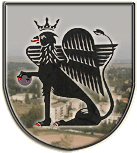 Pénzügyi, Ügyrendi és Városfejlesztési Bizottság ElnökétőlVárosfejlesztési, Környezetvédelmi és Turisztikai Albizottság Elnökétől -----------------------------------------------------------------------------------------                M  E  G  H  Í  V  ÓMartfű Város Önkormányzata Képviselő-testületének Pénzügyi, Ügyrendi és Városfejlesztési Bizottsága és Városfejlesztési, Környezetvédelmi és Turisztikai Albizottsága2011. október 24-én (hétfőn) de.: 13,00 óraikezdettel ülést tart a városháza nagytárgyalójában, melyre tisztelettel meghívom. Napirendi javaslat:Beszámoló a városi főépítész tevékenységéről.Előterjesztő: Honti Gyula megbízott városi főépítészElőterjesztés a település környezetvédelmének szabályairól szóló 20/2008.(XI.28.)  önkormányzati rendelet módosításáról.Előterjesztő: dr. Kiss Edit polgármesterJavaslat középiskolai ösztöndíj alapításáról.Előterjesztő: dr. Kiss Edit polgármesterElőterjesztés az Önkormányzat 2011. évi közbeszerzési tervének módosításáról. Előterjesztő: dr. Kiss Edit polgármesterMartfű, 2011. október 12.Dr. Urbán-Szabó Béla sk.		                                       Szekeres Mónika Gizella sk.		Bizottsági	 elnök                                                                             Bizottsági elnökKiadmány hiteléül:Martfű, 2011. október 12.Körmendi Andrásné titkársági főelőadó 